Результати навчання Здійснювати діагностику та інтерпретацію соціальних проблем українського суспільства та світової спільноти, причини їхнього виникнення та наслідки (ПР2);Зрозуміло і недвозначно доносити знання, власні висновки та аргументацію з питань соціології та суміжних галузей знань до фахівців і нефахівців, зокрема до осіб, які навчаються (ПР8);Планувати і виконувати наукові дослідження у сфері соціології,  аналізувати результати, обґрунтовувати висновки(ПР9);Застосовувати положення соціологічних теорій та концепцій до дослідження соціальних змін в Україні та світі (РН03).Теми що розглядаються Тема 1. Соціальний світ, що змінюється, як об’єкт соціології. Мета, завдання, предмет дисципліни «Соціологія соціальних змін». Періодизація європейської історії як відображення соціокультурного прогресу. Наукова рефлексія соціальних змін: від філософських доктрин до соціологічних теорій. Теорія соціального прогресу як перша спроба концептуалізації соціальних змін.Тема 2. Перші соціологічні теорії соціальних змін. Закон трьох стадій інтелектуального росту О. Конта (теологічна, метафізична, позитивна). Еволюційна парадигма Г.Спенсера. Трактування еволюції як основоположний і єдиний принцип всієї реальності.Теорія історичного матеріалізму К. Маркса. Три взаємопов'язані приватні теорії історичного матеріалізму: теорія класової боротьби, теорія людського індивіда-особистості («людського буття»). Тема 3.Циклічні теорії як альтернатива лінійним концепціям історії. Поняття цивілізації як макросоціальних одиниць. Історичний цикл цивілізації. Теорії Н.Данилевського, О.Шпенглера, А.Тойнбі, П.Сорокіна. Європейська цивілізація як виразник соціальних змін в епохи модерну і постмодерну. С.Гантингтон про зіткнення цивілізацій у ХХІ ст.Тема 4. Основні поняття теорії соціальних змін.Об’єкт соціальних змін: рівні мікрорівня, мезорівня, макрорівня та інтерсоцієтальні зміни. Поняття вектору і змісту змін. Швидкість соціальних змін як критерій форми соціальних змін. Поняття соціального часу. Основні форми соціальних змін: еволюція, революція, проміжні форми. Оцінка соціальних змін.Тема 5. Фактори соціальних змін.Перший тип науковості: вплив природничих наук і роль факторів.Ідея детермінізму в соціальних науках. Соціологізм як заперечення натуралізму. Типологія факторів соціальних змін: зовнішні та внутрішні фактори, об’єктивні і суб’єктивні. Протиріччя М. Вебера з К. Марксом щодо ролі матеріальних і духовних факторів в історичному процесі. Критика натуралістичних гіпотез і теорій соціальних змін й природних факторів. Технократичні теорії соціальних змін. Критика технократизму.Тема 6. Соціальні зміни у другій половині ХХ ст. – початку ХХІ ст.: криза другого модерну.Науково-технічний прогрес і науково-технічна революція. «Третя промислова революція». Проблема історичної відсталості і теорії модернізації. Ситуація в країнах «третього світу» та різні стратегії подолання відсталості. Наукові і технічні революції. Революція в засобах комунікації та її соціальні наслідки. Нові соціальні нерівності та нерівномірність соціальних змін всередині розвинутих країн. Екологічна криза як глобальна проблема. Соціально-політичні наслідки кризи другого модерну. Консервативна, «зелена», націоналістична альтернатива несистемним змінам. Потенціал конфліктологічної парадигми для пояснення сучасних соціальних змін.Тема 7.Соціальні рухи як фактор соціальних змін у демократичних країнах.Громадянське суспільство як основа соціальних рухів. Активна меншість, що ініціює рухи та змінює  соціальний світ. Соціологічні теорії, які відображують роль соціальних рухів у сучасності. Типологія соціальних рухів. Цикл соціального руху: від зародження до вичерпання. Структура соціального руху: основні агенти і прошарки. Соціальні рухи після Другої світової війни. Рух за мир, екологічні рухи, рух за права людей. Демократичні рухи, що призвели до  руйнації комуністичних систем у країнах Східної Європи. Історія руху «Солідарність» в Польщі. Народний рух України. Сучасні соціальні рухи в Україні. Поняття волонтерства. Волонтерських рух в світі. Становлення волонтерства в Україні під час російсько-української війни.Тема 8. Революція як форма соціальних змін.	Дискусія Г. Спенсера і К. Маркса стосовно ролі революції в історії. Типологія революцій. Соціальні і політичні революції. Критерії політичної революції і їх відмінності від революцій «палацових», бунту, змови тощо. Революції наукові, технічні, «зелені», сексуальні, релігійні тощо. Загадки політичної  революції.  Революційний цикл. Рушійні сили революції. Теоретичні пояснення причин революції: об’єктивістські, структурно-функціоналістські, конфліктологічні, психологічні та психоаналітичні. Критика теорії «змови».  «Класові» революції як спосіб зміни типу суспільства. Революції, що ведуть до тоталітарного суспільства: комуністичні і фашистські революції. Національно-визвольні революції, як найбільш масовий тип революцій ХХ ст. Форми революції. Новітні демократичні революції: цілі, умови, рушійні сили. Українські революції ХХ-ХХІ ст.Тема 9. Війна і історичний процес. Соціологічний вимір війни.Наукова дискусія щодо ролі війни в історії.  Класичні теорій війн. Війна як продовження політики. Причини виникнення війн. Типи й види війн. Світові та локальні (конфлікти). Сутність громадянської війни. Ознаки вітчизняної війни. Сутніть та парадокс справедливої війни. Сутність тотальної війни.Соціальні наслідки війн.  Війна і девіантна поведінка.Застосовання терміну «війна» до інших форм протистояння.Концептуальні засади російсько-української війни.Російсько-українська війна: соціальна складова, соціальні технології, соціальні наслідки. Соціологічні виміри російсько-української війни.Тема 10. Гібридна війна: соціальна складова. Основні умови та ознаки гібридних воєн. Типи і засоби ведення гібрідних війн.Концептуальні засади російсько-української гібридної війни.Відмінність гібрідної війни від  звичайної війни. Роль мережевого суспільства  під час гібрідної війни.Соціальна складова гібридної війни. Підривні соціальні технології та їх застосування агресором. Війна як каталізатор соціальних змін в Україні. Постулати гібридного миру.Форма та методи навчанняПід час проведення лекційних занять з навчальної дисципліни передбачено застосування таких методів навчання: пояснювально-ілюстративний; репродуктивний; частково-пошуковий. Під час проведення семінарських занять застосовується: репродуктивний метод (засвоєння базових понять курсу); частково-пошуковий, або евристичний метод (під час виконання самостійної роботи) та дослідницький (виконання індивідуальних завдань).Лекції – викладення теоретичного матеріалу лектором згідно навчальної програми і розподілу годин поміж темами. Практичні заняття – проводяться у формі семінарських занять. Для семінарських занять студенти опрацьовують лекційний матеріал, готують виступи з використанням навчальної і наукової літератури, виступають з презентаціями. Лектор оцінює активність студентів впродовж семінару за прийнятою шкалою оцінок в балах. Під час семінарського заняття обов’язково за кожною темою оцінюються рівень знань студентів за допомогою тестових завдань та письмової самостійної роботи на знання основних понять за темою. Індивідуальне завдання – вид самостійної роботи поза аудиторними годинами, коли студент, використовуючи лекційний матеріал та додаткові джерела знань, розробляє особисту тему.Підготовка презентації – вид самостійної роботи, що виконується студентом (або 2-3 студентами) поза аудиторними годинами. Студент вільно обирає тематику з числа тем, які пропонуються планами семінарських занять, або узгоджує з викладачем ініціативну тематику. Наступним кроком студент здійснює бібліографічний пошук, використовуючи бібліотечні фонди або Інтернет-ресурси. Також складає план презентації або ставить питання, на які треба отримати аргументовану відповідь. Опанувавши джерела за темою, студент розкриває зміст питань та представляє виконану роботу на семінарі. Обсяг презентації – 16-25 слайдів, текст доповіді – 4-6 стандартних сторінок, набраних на комп’ютері. Основний зміст презентації доповідається у вільній формі на семінарському занятті, і студент отримує оцінку від викладача.Методи контролю 1. Підсумковий (семестровий) контроль проводиться у формі іспиту або шляхом накопичення балів за поточним контролем по змістовним модулям. Іспит – письмова або усна відповідь на питання, що містяться в екзаменаційному білеті. Питання екзаменаційних білетів доводяться до студентів заздалегідь. Екзаменаційні білети готує лектор, вони затверджуються на засіданні кафедри і підписуються завідувачем кафедри. Екзаменатора призначає завідувач кафедри. Він має оцінити якість відповіді студента за прийнятою шкалою академічних оцінок.Контрольні питання з курсу до іспиту.Періодизація європейської історії. Прискорення соціальних змін в добу модерну і постмодерну.Соціологія соціальних змін як галузь соціологічних знань. Поняття соціальних змін.Теорія соціального прогресу як перша спроба наукового пояснення соціальних змін.Основні критерії соціального прогресу, довкола яких відбувається наукова дискусія.Пояснення соціального прогресу О.Контом. «Закон трьох стадій інтелектуального росту».Пояснення соціального прогресу К.Марксом. Ідея історичного матеріалізму. Пояснення соціального прогресу Г.Спенсером. Теорія природної соціальної еволюції.Цивілізаційний підхід до соціальної історії. Поняття цивілізаційного циклу.Циклічні теорії соціальних змін.Детермінізм в природничих і соціальних науках. Ідея соціального детермінізму. Соціологізм Е.Дюркгайма. Типологія факторів, що спричиняють соціальні зміни.Пошук факторів соціальних змін в межах натуралістичного напряму в соціології.Дискусія К. Маркса і М. Вебера стосовно ролі матеріального і духовного фактору в історичному процесі.Поняття об’єкту соціальних змін.Зміни на мікросоціальному рівні. Зміни мезорівня соціального. Типи суспільств у різних соціологічних традиціях та зміни соцієтального рівня.Поняття вектору і змісту соціальних змін. Методи визначення вектору соціальних змін.Зміст соціальних змін: об’єктивна та суб’єктивна сторони.Поняття швидкості соціальних змін. Астрономічний і соціальний час.Поняття форми соціальних змін. Типологія форм соціальних змін.Еволюційна форма соціальних змін та її принципова відмінність від революції.Соціальні процеси як форми соціальних змін.Революція як форма соціальних змін, відмінність від інших форм.Революції інноваційні і соціально-політичні.Наукові і технічні революції та їх роль у соціальних змінах.«Третя промислова революція» і сучасна соціальна динаміка.Революція у засобах комунікації та соціальні наслідки.Ідеологічні дискусії довкола феномену революції. Погляди Г.Спенсера і К.Маркса на роль революцій в історичному процесі.Основні риси політичної революції. Відмінності від бунту, заколоту, палацової революції.Ознаки революційної ситуації.Основні види революцій епохи модерну.Роль національно-визвольних революцій у геополітичних змінах.Проблема відсталості країн третього світу та теорії модернізації.Криза другого модерну: нові соціальні нерівності.Революції і вектор історичного розвитку. Феномен революцій, що ведуть до тоталітаризму.Революції епохи постмодерну. Специфічні риси новітніх демократичних революцій.Українські революції ХХ і ХХІ ст.: 1917-1920, 1990-1991, 2004-2005, 2013-2014.Причини і сутність Революції Гідності.Держава і громадянське суспільство як джерела соціальних змін. Збільшення ролі громадянського суспільства в умовах демократії.Сутність, поняття соціальних рухів. Ґенеза та цілі соціальних рухів.Внутрішня структура і основні актори соціальних рухів.Основні типи і види соціальних рухів.Соціальні рухи епохи модерну.Соціальні рухи другої половини ХХ ст. Новітні соціальні рухи кінця ХХ – початку ХХІ ст.Цикл соціального руху. Умови і обставини вичерпання або припинення.Рух «Солідарність» в Польщі та крах комунізму у країнах Східної Європи.Історія «Народного Руху України» як приклад масового руху за демократію та національну незалежність.Волонтерський рух в Україні за часів російсько-української гібридної війни.Війна в історії людства, погляди філософів та соціологів на війну.Війна і соціальні зміни. Соціальні наслідки воєн.Наукові теорії, що пояснюють причини воєн.Типи та види воєн.Війни першого, другого, третього і четвертого поколінь.Основні риси гібридних воєн.Російсько-українська гібридна війна: причини, хронологія, форми.Підривні соціальні технології в структурі гібридних воєн.Війна і специфічні форми девіантної поведінки.Інформаційні війни в структурі гібридної війни.Тероризм як напрям гібридної війни.2.Поточний контроль проводиться за результатами роботи студентів на семінарських заняттях, методом оцінювання контрольних робіт, оцінювання тестів, самостійних робот, індивідуальних завдань, командних проектів, презентацій.Контроль на семінарських заняттях – оцінювання виступів студентів, відповідей на питання поставлені викладачем, оцінці виконання тестових завдань, оцінок під час самостійних робот, оцінювання внеску окремих студентів у групову роботу при підготовки командного проекту, активність в діловій грі.Контрольна робота – вид поточного контролю знань студентів, який має на меті виявити рівень знань студентів, що отримані за пройденим матеріалом. Дата проведення контрольної роботи доводиться до студентів і призначається по завершенню вивчення змістовного модулю. Питання та тестові завдання готує викладач, що веде практичні заняття, вони узгоджуються з лекційними питаннями і тематикою семінарських занять. Контрольна робота виконується у письмовій формі в присутності викладача, оцінюється за прийнятою шкалою і оцінка може використовувати викладачем для підрахунку кумулятивного балу за підсумками вивчення дисципліни.Індивідуальні завдання – оцінюються викладачем або за результатами доповіді на практичному занятті або окремо за наданим текстом.Виконання проекту передбачає командну(2-3 студента) або індивідуальну дослідницьку роботу за вибраною темою, підготовку письмового звіту та проведення презентації за допомогою мультимедійного обладнання в присутності викладачів кафедри. Командний проект – це пізнавально-аналітична робота.Ціль проекту полягає в перевірці успішності засвоєння студентами категоріального апарату соціології сім’ї та уміння використовувати соціологічну уяву для аналізу явищ і процесів, що відбуваються у суспільстві. Розподіл балів, які отримують студентиТаблиця 1.Розподіл балів для оцінювання успішності студента для іспитуТаблиця 2. – Шкала оцінювання знань та умінь: національна та ЕСТSРЕКОМЕНДОВАНА ЛІТЕРАТУРАБазова літератураДопоміжна літератураСтруктурно-логічна схема вивчення навчальної дисципліниТаблиця 4. – Перелік дисциплін Провіднийлектор: доц. Агаларова К.А.		__________________(посада, звання, ПІБ)				(підпис)СОЦІОЛОГІЯ СОЦІАЛЬНИХ ЗМІН СИЛАБУССОЦІОЛОГІЯ СОЦІАЛЬНИХ ЗМІН СИЛАБУССОЦІОЛОГІЯ СОЦІАЛЬНИХ ЗМІН СИЛАБУССОЦІОЛОГІЯ СОЦІАЛЬНИХ ЗМІН СИЛАБУССОЦІОЛОГІЯ СОЦІАЛЬНИХ ЗМІН СИЛАБУССОЦІОЛОГІЯ СОЦІАЛЬНИХ ЗМІН СИЛАБУССОЦІОЛОГІЯ СОЦІАЛЬНИХ ЗМІН СИЛАБУССОЦІОЛОГІЯ СОЦІАЛЬНИХ ЗМІН СИЛАБУССОЦІОЛОГІЯ СОЦІАЛЬНИХ ЗМІН СИЛАБУССОЦІОЛОГІЯ СОЦІАЛЬНИХ ЗМІН СИЛАБУССОЦІОЛОГІЯ СОЦІАЛЬНИХ ЗМІН СИЛАБУССОЦІОЛОГІЯ СОЦІАЛЬНИХ ЗМІН СИЛАБУССОЦІОЛОГІЯ СОЦІАЛЬНИХ ЗМІН СИЛАБУСШифр і назва спеціальностіШифр і назва спеціальностіШифр і назва спеціальностіШифр і назва спеціальностіШифр і назва спеціальності054 – Соціологія054 – Соціологія054 – СоціологіяІнститут / факультетІнститут / факультетФакультет соціально-гуманітарних технологійФакультет соціально-гуманітарних технологійФакультет соціально-гуманітарних технологійНазва програмиНазва програмиНазва програмиНазва програмиНазва програмиСоціологічне забезпечення економічної діяльностіСоціологічне забезпечення економічної діяльностіСоціологічне забезпечення економічної діяльностіКафедраКафедраСоціології і публічного управлінняСоціології і публічного управлінняСоціології і публічного управлінняТип програмиТип програмиТип програмиТип програмиТип програмиОсвітньо-професійнаОсвітньо-професійнаОсвітньо-професійнаМова навчанняМова навчанняУкраїнськаУкраїнськаУкраїнськаВикладачВикладачВикладачВикладачВикладачВикладачВикладачВикладачВикладачВикладачВикладачВикладачВикладачАгаларова Каріна Адільївна, Karina.Agalarova@khpi.edu.uaАгаларова Каріна Адільївна, Karina.Agalarova@khpi.edu.uaАгаларова Каріна Адільївна, Karina.Agalarova@khpi.edu.uaАгаларова Каріна Адільївна, Karina.Agalarova@khpi.edu.uaАгаларова Каріна Адільївна, Karina.Agalarova@khpi.edu.uaАгаларова Каріна Адільївна, Karina.Agalarova@khpi.edu.uaАгаларова Каріна Адільївна, Karina.Agalarova@khpi.edu.uaАгаларова Каріна Адільївна, Karina.Agalarova@khpi.edu.uaАгаларова Каріна Адільївна, Karina.Agalarova@khpi.edu.ua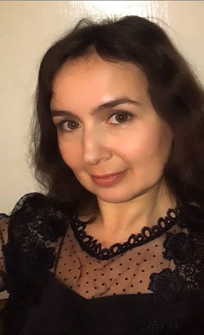 Кандидат соціологічних наук, доцент, доцент кафедри кафедри соціології і публічного управління. Досвід роботи – 20 роківАвтор понад 40-а наукових та науково-методичних праць та підручників. Лектор з дисциплін: «Історія соціології», «Іміджологія», «Соціологія соціальних змін», «Соціологія зв'язків з громадськістю», «Комунікативна діяльність в публічній сфері», «Соціологія спорту», «Методи оцінки персоналу в організації», Методологія та методи роботи з персоналом, Кадри та безпека організацій.Кандидат соціологічних наук, доцент, доцент кафедри кафедри соціології і публічного управління. Досвід роботи – 20 роківАвтор понад 40-а наукових та науково-методичних праць та підручників. Лектор з дисциплін: «Історія соціології», «Іміджологія», «Соціологія соціальних змін», «Соціологія зв'язків з громадськістю», «Комунікативна діяльність в публічній сфері», «Соціологія спорту», «Методи оцінки персоналу в організації», Методологія та методи роботи з персоналом, Кадри та безпека організацій.Кандидат соціологічних наук, доцент, доцент кафедри кафедри соціології і публічного управління. Досвід роботи – 20 роківАвтор понад 40-а наукових та науково-методичних праць та підручників. Лектор з дисциплін: «Історія соціології», «Іміджологія», «Соціологія соціальних змін», «Соціологія зв'язків з громадськістю», «Комунікативна діяльність в публічній сфері», «Соціологія спорту», «Методи оцінки персоналу в організації», Методологія та методи роботи з персоналом, Кадри та безпека організацій.Кандидат соціологічних наук, доцент, доцент кафедри кафедри соціології і публічного управління. Досвід роботи – 20 роківАвтор понад 40-а наукових та науково-методичних праць та підручників. Лектор з дисциплін: «Історія соціології», «Іміджологія», «Соціологія соціальних змін», «Соціологія зв'язків з громадськістю», «Комунікативна діяльність в публічній сфері», «Соціологія спорту», «Методи оцінки персоналу в організації», Методологія та методи роботи з персоналом, Кадри та безпека організацій.Кандидат соціологічних наук, доцент, доцент кафедри кафедри соціології і публічного управління. Досвід роботи – 20 роківАвтор понад 40-а наукових та науково-методичних праць та підручників. Лектор з дисциплін: «Історія соціології», «Іміджологія», «Соціологія соціальних змін», «Соціологія зв'язків з громадськістю», «Комунікативна діяльність в публічній сфері», «Соціологія спорту», «Методи оцінки персоналу в організації», Методологія та методи роботи з персоналом, Кадри та безпека організацій.Кандидат соціологічних наук, доцент, доцент кафедри кафедри соціології і публічного управління. Досвід роботи – 20 роківАвтор понад 40-а наукових та науково-методичних праць та підручників. Лектор з дисциплін: «Історія соціології», «Іміджологія», «Соціологія соціальних змін», «Соціологія зв'язків з громадськістю», «Комунікативна діяльність в публічній сфері», «Соціологія спорту», «Методи оцінки персоналу в організації», Методологія та методи роботи з персоналом, Кадри та безпека організацій.Кандидат соціологічних наук, доцент, доцент кафедри кафедри соціології і публічного управління. Досвід роботи – 20 роківАвтор понад 40-а наукових та науково-методичних праць та підручників. Лектор з дисциплін: «Історія соціології», «Іміджологія», «Соціологія соціальних змін», «Соціологія зв'язків з громадськістю», «Комунікативна діяльність в публічній сфері», «Соціологія спорту», «Методи оцінки персоналу в організації», Методологія та методи роботи з персоналом, Кадри та безпека організацій.Кандидат соціологічних наук, доцент, доцент кафедри кафедри соціології і публічного управління. Досвід роботи – 20 роківАвтор понад 40-а наукових та науково-методичних праць та підручників. Лектор з дисциплін: «Історія соціології», «Іміджологія», «Соціологія соціальних змін», «Соціологія зв'язків з громадськістю», «Комунікативна діяльність в публічній сфері», «Соціологія спорту», «Методи оцінки персоналу в організації», Методологія та методи роботи з персоналом, Кадри та безпека організацій.Кандидат соціологічних наук, доцент, доцент кафедри кафедри соціології і публічного управління. Досвід роботи – 20 роківАвтор понад 40-а наукових та науково-методичних праць та підручників. Лектор з дисциплін: «Історія соціології», «Іміджологія», «Соціологія соціальних змін», «Соціологія зв'язків з громадськістю», «Комунікативна діяльність в публічній сфері», «Соціологія спорту», «Методи оцінки персоналу в організації», Методологія та методи роботи з персоналом, Кадри та безпека організацій.Кандидат соціологічних наук, доцент, доцент кафедри кафедри соціології і публічного управління. Досвід роботи – 20 роківАвтор понад 40-а наукових та науково-методичних праць та підручників. Лектор з дисциплін: «Історія соціології», «Іміджологія», «Соціологія соціальних змін», «Соціологія зв'язків з громадськістю», «Комунікативна діяльність в публічній сфері», «Соціологія спорту», «Методи оцінки персоналу в організації», Методологія та методи роботи з персоналом, Кадри та безпека організацій.Кандидат соціологічних наук, доцент, доцент кафедри кафедри соціології і публічного управління. Досвід роботи – 20 роківАвтор понад 40-а наукових та науково-методичних праць та підручників. Лектор з дисциплін: «Історія соціології», «Іміджологія», «Соціологія соціальних змін», «Соціологія зв'язків з громадськістю», «Комунікативна діяльність в публічній сфері», «Соціологія спорту», «Методи оцінки персоналу в організації», Методологія та методи роботи з персоналом, Кадри та безпека організацій.Загальна інформація про курсЗагальна інформація про курсЗагальна інформація про курсЗагальна інформація про курсЗагальна інформація про курсЗагальна інформація про курсЗагальна інформація про курсЗагальна інформація про курсЗагальна інформація про курсЗагальна інформація про курсЗагальна інформація про курсЗагальна інформація про курсЗагальна інформація про курсАнотаціяАнотаціяУ курсі висвітлюються категорії та основні проблемні положення соціальних змін крізь призму соціологічного виміру. Розглядаються основні компоненти, типи та види соціальних змін, соціальних структур та відносин, наукові підходи до розуміння становлення та функціонування соціальних змін.У курсі висвітлюються категорії та основні проблемні положення соціальних змін крізь призму соціологічного виміру. Розглядаються основні компоненти, типи та види соціальних змін, соціальних структур та відносин, наукові підходи до розуміння становлення та функціонування соціальних змін.У курсі висвітлюються категорії та основні проблемні положення соціальних змін крізь призму соціологічного виміру. Розглядаються основні компоненти, типи та види соціальних змін, соціальних структур та відносин, наукові підходи до розуміння становлення та функціонування соціальних змін.У курсі висвітлюються категорії та основні проблемні положення соціальних змін крізь призму соціологічного виміру. Розглядаються основні компоненти, типи та види соціальних змін, соціальних структур та відносин, наукові підходи до розуміння становлення та функціонування соціальних змін.У курсі висвітлюються категорії та основні проблемні положення соціальних змін крізь призму соціологічного виміру. Розглядаються основні компоненти, типи та види соціальних змін, соціальних структур та відносин, наукові підходи до розуміння становлення та функціонування соціальних змін.У курсі висвітлюються категорії та основні проблемні положення соціальних змін крізь призму соціологічного виміру. Розглядаються основні компоненти, типи та види соціальних змін, соціальних структур та відносин, наукові підходи до розуміння становлення та функціонування соціальних змін.У курсі висвітлюються категорії та основні проблемні положення соціальних змін крізь призму соціологічного виміру. Розглядаються основні компоненти, типи та види соціальних змін, соціальних структур та відносин, наукові підходи до розуміння становлення та функціонування соціальних змін.У курсі висвітлюються категорії та основні проблемні положення соціальних змін крізь призму соціологічного виміру. Розглядаються основні компоненти, типи та види соціальних змін, соціальних структур та відносин, наукові підходи до розуміння становлення та функціонування соціальних змін.У курсі висвітлюються категорії та основні проблемні положення соціальних змін крізь призму соціологічного виміру. Розглядаються основні компоненти, типи та види соціальних змін, соціальних структур та відносин, наукові підходи до розуміння становлення та функціонування соціальних змін.У курсі висвітлюються категорії та основні проблемні положення соціальних змін крізь призму соціологічного виміру. Розглядаються основні компоненти, типи та види соціальних змін, соціальних структур та відносин, наукові підходи до розуміння становлення та функціонування соціальних змін.У курсі висвітлюються категорії та основні проблемні положення соціальних змін крізь призму соціологічного виміру. Розглядаються основні компоненти, типи та види соціальних змін, соціальних структур та відносин, наукові підходи до розуміння становлення та функціонування соціальних змін.Цілі курсуЦілі курсуВивчення студентами закономірностей соціальної динаміки, ознайомлення з теоріями, що пояснюють соціальні зміни, розуміння студентами сутності основних еволюційних і революційних форм соціальних змін.Вивчення студентами закономірностей соціальної динаміки, ознайомлення з теоріями, що пояснюють соціальні зміни, розуміння студентами сутності основних еволюційних і революційних форм соціальних змін.Вивчення студентами закономірностей соціальної динаміки, ознайомлення з теоріями, що пояснюють соціальні зміни, розуміння студентами сутності основних еволюційних і революційних форм соціальних змін.Вивчення студентами закономірностей соціальної динаміки, ознайомлення з теоріями, що пояснюють соціальні зміни, розуміння студентами сутності основних еволюційних і революційних форм соціальних змін.Вивчення студентами закономірностей соціальної динаміки, ознайомлення з теоріями, що пояснюють соціальні зміни, розуміння студентами сутності основних еволюційних і революційних форм соціальних змін.Вивчення студентами закономірностей соціальної динаміки, ознайомлення з теоріями, що пояснюють соціальні зміни, розуміння студентами сутності основних еволюційних і революційних форм соціальних змін.Вивчення студентами закономірностей соціальної динаміки, ознайомлення з теоріями, що пояснюють соціальні зміни, розуміння студентами сутності основних еволюційних і революційних форм соціальних змін.Вивчення студентами закономірностей соціальної динаміки, ознайомлення з теоріями, що пояснюють соціальні зміни, розуміння студентами сутності основних еволюційних і революційних форм соціальних змін.Вивчення студентами закономірностей соціальної динаміки, ознайомлення з теоріями, що пояснюють соціальні зміни, розуміння студентами сутності основних еволюційних і революційних форм соціальних змін.Вивчення студентами закономірностей соціальної динаміки, ознайомлення з теоріями, що пояснюють соціальні зміни, розуміння студентами сутності основних еволюційних і революційних форм соціальних змін.Вивчення студентами закономірностей соціальної динаміки, ознайомлення з теоріями, що пояснюють соціальні зміни, розуміння студентами сутності основних еволюційних і революційних форм соціальних змін.Формат Формат Лекції, практичні заняття, реферати, консультації. Підсумковий контроль – іспит.Лекції, практичні заняття, реферати, консультації. Підсумковий контроль – іспит.Лекції, практичні заняття, реферати, консультації. Підсумковий контроль – іспит.Лекції, практичні заняття, реферати, консультації. Підсумковий контроль – іспит.Лекції, практичні заняття, реферати, консультації. Підсумковий контроль – іспит.Лекції, практичні заняття, реферати, консультації. Підсумковий контроль – іспит.Лекції, практичні заняття, реферати, консультації. Підсумковий контроль – іспит.Лекції, практичні заняття, реферати, консультації. Підсумковий контроль – іспит.Лекції, практичні заняття, реферати, консультації. Підсумковий контроль – іспит.Лекції, практичні заняття, реферати, консультації. Підсумковий контроль – іспит.Лекції, практичні заняття, реферати, консультації. Підсумковий контроль – іспит.Семестр222222222222Обсяг (кредити) / Тип курсуОбсяг (кредити) / Тип курсуОбсяг (кредити) / Тип курсу3 / Вибірковий3 / Вибірковий3 / ВибірковийЛекції (години)3232Практичні заняття (години)16Самостійна робота (години)42Програмні компетентностіПрограмні компетентностіПрограмні компетентностіПрограмні компетентностіЗдатність аналізувати соціальні явища і процеси (СК01).Здатність виявляти, діагностувати та інтерпретувати соціальні проблеми українського суспільства та світової спільноти (СК02). Здатність розробляти та оцінювати соціальні проекти і програми (СК07).Здатність аналізувати соціальні явища і процеси (СК01).Здатність виявляти, діагностувати та інтерпретувати соціальні проблеми українського суспільства та світової спільноти (СК02). Здатність розробляти та оцінювати соціальні проекти і програми (СК07).Здатність аналізувати соціальні явища і процеси (СК01).Здатність виявляти, діагностувати та інтерпретувати соціальні проблеми українського суспільства та світової спільноти (СК02). Здатність розробляти та оцінювати соціальні проекти і програми (СК07).Здатність аналізувати соціальні явища і процеси (СК01).Здатність виявляти, діагностувати та інтерпретувати соціальні проблеми українського суспільства та світової спільноти (СК02). Здатність розробляти та оцінювати соціальні проекти і програми (СК07).Здатність аналізувати соціальні явища і процеси (СК01).Здатність виявляти, діагностувати та інтерпретувати соціальні проблеми українського суспільства та світової спільноти (СК02). Здатність розробляти та оцінювати соціальні проекти і програми (СК07).Здатність аналізувати соціальні явища і процеси (СК01).Здатність виявляти, діагностувати та інтерпретувати соціальні проблеми українського суспільства та світової спільноти (СК02). Здатність розробляти та оцінювати соціальні проекти і програми (СК07).Здатність аналізувати соціальні явища і процеси (СК01).Здатність виявляти, діагностувати та інтерпретувати соціальні проблеми українського суспільства та світової спільноти (СК02). Здатність розробляти та оцінювати соціальні проекти і програми (СК07).Здатність аналізувати соціальні явища і процеси (СК01).Здатність виявляти, діагностувати та інтерпретувати соціальні проблеми українського суспільства та світової спільноти (СК02). Здатність розробляти та оцінювати соціальні проекти і програми (СК07).Здатність аналізувати соціальні явища і процеси (СК01).Здатність виявляти, діагностувати та інтерпретувати соціальні проблеми українського суспільства та світової спільноти (СК02). Здатність розробляти та оцінювати соціальні проекти і програми (СК07).Здатність аналізувати соціальні явища і процеси (СК01).Здатність виявляти, діагностувати та інтерпретувати соціальні проблеми українського суспільства та світової спільноти (СК02). Здатність розробляти та оцінювати соціальні проекти і програми (СК07).Контрольна роботаЕсеІндивідуальні завдання (проекти)ІспитСума30103030100РейтинговаОцінка, балиОцінка ЕСТS та її визначенняНаціональна оцінкаКритерії оцінюванняКритерії оцінюванняКритерії оцінюванняРейтинговаОцінка, балиОцінка ЕСТS та її визначенняНаціональна оцінкапозитивніпозитивнінегативні12344590-100АВідмінно- Глибоке знання навчального матеріалу модуля, що містяться в основних і додаткових літературних джерелах;- вміння аналізувати явища, які вивчаються, в їхньому взаємозв’язку і розвитку;- вміння проводити теоретичні розрахунки;- відповіді на запитання чіткі, лаконічні, логічно послідовні;- вміння  вирішувати складні практичні задачі.- Глибоке знання навчального матеріалу модуля, що містяться в основних і додаткових літературних джерелах;- вміння аналізувати явища, які вивчаються, в їхньому взаємозв’язку і розвитку;- вміння проводити теоретичні розрахунки;- відповіді на запитання чіткі, лаконічні, логічно послідовні;- вміння  вирішувати складні практичні задачі.Відповіді на запитання можуть  містити незначні неточності82-89ВДобре- Глибокий рівень знань в обсязі обов’язкового матеріалу, що передбачений модулем;- вміння давати аргументовані відповіді на запитання і проводити теоретичні розрахунки;- вміння вирішувати складні практичні задачі.- Глибокий рівень знань в обсязі обов’язкового матеріалу, що передбачений модулем;- вміння давати аргументовані відповіді на запитання і проводити теоретичні розрахунки;- вміння вирішувати складні практичні задачі.Відповіді на запитання містять певні неточності;75-81СДобре- Міцні знання матеріалу, що вивчається, та його практичного застосування;- вміння давати аргументовані відповіді на запитання і проводити теоретичні розрахунки;- вміння вирішувати практичні задачі.- Міцні знання матеріалу, що вивчається, та його практичного застосування;- вміння давати аргументовані відповіді на запитання і проводити теоретичні розрахунки;- вміння вирішувати практичні задачі.- невміння використовувати теоретичні знання для вирішення складних практичних задач.64-74ДЗадовільно- Знання основних фундаментальних положень матеріалу, що вивчається, та їх практичного застосування;- вміння вирішувати прості практичні задачі.Невміння давати аргументовані відповіді на запитання;- невміння аналізувати викладений матеріал і виконувати розрахунки;- невміння вирішувати складні практичні задачі.Невміння давати аргументовані відповіді на запитання;- невміння аналізувати викладений матеріал і виконувати розрахунки;- невміння вирішувати складні практичні задачі.60-63 ЕЗадовільно- Знання основних фундаментальних положень матеріалу модуля,- вміння вирішувати найпростіші практичні задачі.Незнання окремих (непринципових) питань з матеріалу модуля;- невміння послідовно і аргументовано висловлювати думку;- невміння застосовувати теоретичні положення при розвязанні практичних задачНезнання окремих (непринципових) питань з матеріалу модуля;- невміння послідовно і аргументовано висловлювати думку;- невміння застосовувати теоретичні положення при розвязанні практичних задач35-59FХ(потрібне додаткове вивчення)НезадовільноДодаткове вивчення матеріалу модуля може бути виконане в терміни, що передбачені навчальним планом.Незнання основних фундаментальних положень навчального матеріалу модуля;- істотні помилки у відповідях на запитання;- невміння розв’язувати прості практичні задачі.Незнання основних фундаментальних положень навчального матеріалу модуля;- істотні помилки у відповідях на запитання;- невміння розв’язувати прості практичні задачі.1-34F(потрібне повторне вивчення)Незадовільно-- Повна відсутність знань значної частини навчального матеріалу модуля;- істотні помилки у відповідях на запитання;-незнання основних фундаментальних положень;- невміння орієнтуватися під час розв’язання  простих практичних задач- Повна відсутність знань значної частини навчального матеріалу модуля;- істотні помилки у відповідях на запитання;-незнання основних фундаментальних положень;- невміння орієнтуватися під час розв’язання  простих практичних задач1Дембіцький С., Сидоров М. Цінність самореалізації у структурі індивідуальної життєдіяльності // Соціологія: теорія, методи, маркетинг, 2022, №1, с.6–28.2Ковтуненко Е.С. Соціальні зміни: поняття та види // Методологія, теорія та практика соціологічного аналізу сучасного суспільства: Збірник наукових праць. – Харків: Видавничий центр Харківського національного університету ім. В.Н.Каразіна, 2002. – с.224-228. 3Рущенко І. Війна цивілізацій.- Київ, 2020. 436 с.4Рущенко І.П. Загальна соціологія. – Х., 2005. – 432 с.5Теорія соціальних змін: cучасні соціологічні концептуалізації : навчальний посібник / П. В. Кутуєв, О. В. Богданова, М. І. Клименко, Т. В. Коломієць [та ін.] ; НТУУ «КПІ». – Київ : НПУ ім. М. П. Драгоманова. – 2014.  220 с. 6Тойнбі Дж. Дослідження історії: у 2-х т. – К., 19957Українське суспільство в умовах війни. 2022: Колективна монографія /С. Дембіцький, О. Злобіна, Н. Костенко та ін.; за ред. член.-кор. НАН України, д. філос. н. Є. Головахи, д. соц. н. С. Макеєва. Київ: Інститут соціології НАН України, 2022. 410 с.8Богданова О. В. Демократизаційні соціальні рухи у контексті підприємницької індустріалізації (на прикладі сша кін. ХІХ - поч. ХХ ст.) // Наукові записки. - Т. 46. / Соціологічні науки.- С.71-77.Богданова О. В. Демократизаційні соціальні рухи у контексті підприємницької індустріалізації (на прикладі сша кін. ХІХ - поч. ХХ ст.) // Наукові записки. - Т. 46. / Соціологічні науки.- С.71-77.9Гавриленко І.М. Соціологія. Кн.2. Соціальна динаміка: Навчальний посібник. – К., 2000.Гавриленко І.М. Соціологія. Кн.2. Соціальна динаміка: Навчальний посібник. – К., 2000.10Гідденс Е. Соціологія / пер. з англ. – К., 1999. – С. 578-616.Гідденс Е. Соціологія / пер. з англ. – К., 1999. – С. 578-616.11Головаха Є., Паніна Н. Соціальні зміни в Україні: пострадянська деінституціалізація й особливості становлення нових соціальних інститутів // Політична думка. - 2001. — № 4.Головаха Є., Паніна Н. Соціальні зміни в Україні: пострадянська деінституціалізація й особливості становлення нових соціальних інститутів // Політична думка. - 2001. — № 4.12Головаха Є., Горбачик А. Соціальні зміни в Україні та Європі: за результатами “Європейського соціального дослідження” 2005–2007 роки. – К.: Інститут соціології НАН України, 2008.Головаха Є., Горбачик А. Соціальні зміни в Україні та Європі: за результатами “Європейського соціального дослідження” 2005–2007 роки. – К.: Інститут соціології НАН України, 2008.13Дембіцький, С. (2020). Цивілізаційна суб’єктність України з точки зору соцієтальних цінностей: стан масової свідомості. В: С. І. Пирожков (Ред.). Україна як цивілізаційний суб’єкт історії та сучасності. Київ: Ніка-Центр, 195–207.Дембіцький, С. (2020). Цивілізаційна суб’єктність України з точки зору соцієтальних цінностей: стан масової свідомості. В: С. І. Пирожков (Ред.). Україна як цивілізаційний суб’єкт історії та сучасності. Київ: Ніка-Центр, 195–207.14Зігмунд Бауман. Зміни треба прийняти http://zbruc.eu/node/12643Зігмунд Бауман. Зміни треба прийняти http://zbruc.eu/node/1264315Ісакова Т. О. Колективні ідентичності та соціальні рухи в інформаційному суспільстві // Стратегічні пріоритети, №4 (25), 2012 р. – С. 82-88. Ісакова Т. О. Колективні ідентичності та соціальні рухи в інформаційному суспільстві // Стратегічні пріоритети, №4 (25), 2012 р. – С. 82-88. 16Іщенко В.О. Сучасні дослідження суспільних рухів: головні теоретико-методологічні підходи / В.О. Іщенко // Соціальні виміри суспільст- ва.– К.: Інститут соціології НАНУ, 2006.Іщенко В.О. Сучасні дослідження суспільних рухів: головні теоретико-методологічні підходи / В.О. Іщенко // Соціальні виміри суспільст- ва.– К.: Інститут соціології НАНУ, 2006.17Камінська Л.Ф. Теоретичні підходи до дослідження суспільних рухів // Вісник КНУ ім. Т.Шевченка. / Соціологія. 1-2/2010. – С.91-93.Камінська Л.Ф. Теоретичні підходи до дослідження суспільних рухів // Вісник КНУ ім. Т.Шевченка. / Соціологія. 1-2/2010. – С.91-93.18Соціальні процеси та соціальні і культурні зміни / https://ru.osvita.ua/vnz/reports/sociology/12260/Соціальні процеси та соціальні і культурні зміни / https://ru.osvita.ua/vnz/reports/sociology/12260/19Колодій А. Про феномен революції в контексті сучасності // Вісник Львівського університету. Філософсько-політологічні студії. – 2014. – № 5.Колодій А. Про феномен революції в контексті сучасності // Вісник Львівського університету. Філософсько-політологічні студії. – 2014. – № 5.20Кононов І.Ф. Теоретична соціологія / підручник. – Луганськ, 2013. – Т.2: Сучасні суспільства: структури та процеси. – С.166-220.Кононов І.Ф. Теоретична соціологія / підручник. – Луганськ, 2013. – Т.2: Сучасні суспільства: структури та процеси. – С.166-220.21Білінський В. Країна Моксель, або Московія. – Тернопіль: Навчальна книга – Богдан, 2015. 250 с.Білінський В. Країна Моксель, або Московія. – Тернопіль: Навчальна книга – Богдан, 2015. 250 с.22Лукас Є. Нова холодная війна. Як Кремль загрожує і Росії, і Заходу. Пер. з англ. – К., 2009.Лукас Є. Нова холодная війна. Як Кремль загрожує і Росії, і Заходу. Пер. з англ. – К., 2009.23Петренко О.С. Інтернет-комунікації як чинник трансформації суспільної свідомості в умовах гібридної війни в Україні // Вісник ХНУ ім. В.Н. Каразіна. – 2016. – Вип. 37. – С.194-203.Петренко О.С. Інтернет-комунікації як чинник трансформації суспільної свідомості в умовах гібридної війни в Україні // Вісник ХНУ ім. В.Н. Каразіна. – 2016. – Вип. 37. – С.194-203.24Рущенко І.П. Російсько-українська гібридна війна: погляд соціолога. – Харків, 2015.Рущенко І.П. Російсько-українська гібридна війна: погляд соціолога. – Харків, 2015.25Симончук О.В. Соціальні рухи як механізм створення нових соціальних інститутів // http://simonchuk.kiev.ua/wp-content/uploads/2014/11/2004Симончук О.В. Соціальні рухи як механізм створення нових соціальних інститутів // http://simonchuk.kiev.ua/wp-content/uploads/2014/11/200426 Veira-Ramos A., Liubyva T. Ukrainian Identities in Transformation. Ukraine in Transformation: From Soviet Republic to European Society (pp. 203–228). Cham, Switzerland: Palgrave Macmillan – 2020. Veira-Ramos A., Liubyva T. Ukrainian Identities in Transformation. Ukraine in Transformation: From Soviet Republic to European Society (pp. 203–228). Cham, Switzerland: Palgrave Macmillan – 2020.27Scholte J. A. After Liberal Global Democracy: New Methodology for New Praxis. // Fudan Journal of the Humanities and Social Sciences, 2020, №13:67–92.Scholte J. A. After Liberal Global Democracy: New Methodology for New Praxis. // Fudan Journal of the Humanities and Social Sciences, 2020, №13:67–92.Вивчення цієї дисципліни безпосередньо спирається на:На результати вивчення цієї дисципліни безпосередньо спираються:Соціологія постмодернуСоціологія зв'язків з громадськістюМетодологія та методи роботи з персоналом